 Wyprawka  do przedszkola dzieci 3,4, 5,6 letnie (grupa1,2,3,4,5) na rok szkolny 2023/20241 paczka papieru do drukarki xseroNożyczki z zaokrąglonymi końcami (prawo – lewo ręczne)                              Kolorowanka z dużymi rysunkami (dzieci 3,4,5 letnie)Worek na buty oraz worek z ubrankami (spodnie dresowe, bluzka, podkoszulek, skarpety lub rajstopki, majteczki Chusteczki nawilżone 2 opakowaniaChusteczki higieniczne wyciągane 2 duże opakowaniaButy na zmianę – niesznurowane 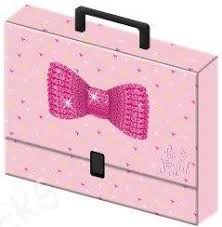 Teczka na prace duża –  Wszystkie rzeczy muszą być podpisane imieniem i nazwiskiem dziecka mazakiem, markerem lub korektoremArtykuły wyprawki wspólnej na jedną grupę przedszkolnąOłówek 25szt.Gumka 25szt.Temperówka 25szt.kredki świecowe „Bambino”- 5 dużych paczekmazaki- 15paczek ( dzieci 6 letnie 1 paczka/ os.)Kredki ołówkowe „Astra” 25 paczekfarby mix kolorów-czerwony, żółty, zielony, niebieski, pomarańczowy, szary, czarny, biały( butelka 500ml)kartki techniczne białe 3x100 szt.kartki techniczne kolorowe 3x100 szt.kartki rysunkowe kolorowe 3x100 szt.klej w sztyfcie 50 szt.( dzieci 5,6 letnie 3szt./os)klej magic 10 sztplastelina mix kolorów czerwony, żółty, zielony, niebieski, pomarańczowy, szary, czarny, biały.bibuła mix kolorów ( długa) czerwony, żółty, zielony, niebieski, pomarańczowy, szary, czarny, białykoperta biała (1paczka) – 50 szt. koszulki ( 1 paczka) – 100 szt.papier szary ( 10szt.)brystol A1 mix kolorów – po 2 szt. czerwony, żółty, zielony, niebieski, pomarańczowy,5szt. biały